МБДОУ «Шаралдайский детский сад «Березка».Мухоршибирского района.Республика БурятияКонспект воспитательного  мероприятияПосвящённый  празднику «День матери» на тему«Самый родной человек»Средняя группа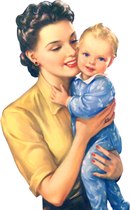                                                                                  Воспитатель: Овчинникова                                                                                                        Наталья Васильевна 2015г.Конспект воспитательного  мероприятияПосвящённый  празднику «День матери» на тему«Самый родной человек»Средняя группаАвтор:  Овчинникова Наталья Васильевна,  воспитатель. МБДОУ «Шаралдайский детский сад «Березка».  Мухоршибирского района. Республика Бурятия.   Направление деятельности:  ВоспитательноеОбразовательная деятельность:  Социально-коммуникативное развитие, Познавательное развитие, речевое развитие, Художественно-эстетическое развитие, физическое развитие.Возрастная группа:  средняя Место проведения: групповая  комната.Цели: Поддерживать бережное отношение к маме, развивать желание оказывать заботу, помощь маме, доставлять, радость. Воспитывать любовь и уважение к маме. Задачи:1.Воспитательные:  Воспитание  доброго, отношения к своей маме. Воспитать чувства радости и благодарности за ласку и заботу любимой маме.2. Развивающие: Развивать речь, мыслительную активность детей, желание заботится о маме, оказывать помощь, доставлять радость.  3.Образовательные: Учить участвовать в беседе, отвечать на вопросы и задавать их.Учить детей выражать эмоции:  радости,  нежности, сочувствия, гордости.4.Социально- коммуникативные: формировать у детей положительного эмоционального  настроя, уважительного отношения и чувствах к принадлежности к своей семье.Обеспечение занятия:Фотографии мам, чтение стихов о маме, красивый стенд для фотографий мам, рисунки детей, заготовки к аппликации, материал  к дидактической  игре, записи песен о маме. Предварительная работа:  Разучивание стихов. Прослушивание песен о маме, рисование «Цветы для мамы», рассматривание иллюстраций. План совместной деятельности:1. Мотивация детей на беседу о мамах.2. Закрепление и обобщение знаний детей о близком человеке.3. Создание индивидуальных работ аппликации «Ваза с цветком».Работа над словарем:   Женщина,  подарить жизнь, чувство,  наряд, гордость, воспитанность, стенд для фотографий.Планируемые результаты:Личностные: У детей создан положительный эмоциональный настрой.  Умеют различать и по возможности изображать эмоциональное состояние (удивление, грусть, радость, нежность, доброжелательность, любовь). Дети  имеют начальное представление о добре.Интеллектуальные:Умеют отвечать на вопросы по содержанию беседы,  знают и называют имена своих  мам.Физические:Умеют имитировать движения в игре (Физ. Минутке).Одобрение детей.Похвала детей за желание поддерживать беседу, отвечать на  вопросы, умение аккуратно выполнять аппликацию.Ход НОД:Водная часть. Ведение в тему (создание мотивации).  Дети сидят на стульчиках полукругом.    Звучит фонограмма: Песня о маме «Мамочка любимая»  (Исп. Ассоль, Алые паруса)       Дети прослушивают фрагмент песни.   На столах лежат перевернутые карточки.        Вос-ль:  Ребята посмотрите,  что это лежит у нас на столах?  Давайте я посмотрю        что это?  (Беру несколько фотографий  и переворачиваю, показываю детям).         Дети удивляются и отвечают.    Фотографии. Вос-ль:  А кто на них изображен?Дети:   Мамы.Вос-ль:  А чьи это мамы?  (ответы детей).Вос-ль:  Ребята, а вы хотите подойти  и  найти  фотографию своей мамы.(дети подходят, находя фотографии своих мам).  Рассматриваем фотографии и кратко (2-3 мин) обсуждаем изображения на снимках. Как зовут твою маму? Какая у нее внешность?Чем ты похож на свою маму?Вос-ль:  Ребята посмотрите,  а  у меня есть красивый  фон с рамкой,  может быть,  мы поместим  фотографии на нем  и  рассмотрим  какие  у вас красивые мамы (Дети помещают фотографии на стенд,  рассматривают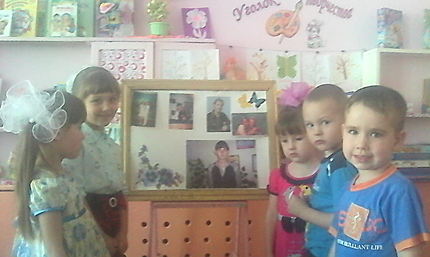 Воспитатель: Давайте  красиво оформленный  стенд с фотографиями  мам  мы поставим на видное место. (Помещаем стенд на видное место)Дети  скажите:Кто пришёл ко мне с утра       И сказал вставать пора?        Дети:     Мама.       Кашу кто успел сварить       Чаю в чашки всем налить?        Дети:   Мама       Кто косичку нам заплёл       Целый дом один подмёл?        Дети:   Мама       Кто вас детки крепко любит       И ласкает и голубит?        Дети:   Мама       Воспитатель:  Молодцы ребят правильно. Потому что у мамы очень много дел и забот.         А теперь  может быть,  мы  удобно  присядем       на  палас и поговорим о маме.2.Основная часть Беседа о маме  Воспитатель: Дети, а ведь скор будет праздник, который называется  «День матери».  В этот день женщину, жену, мать  всегда уважали, дарили  подарки,  благодарили  за то, что мама  подарила жизнь. Мама приносит в дом много радости, видит и чувствует наше настроение,  она ухаживает, заботится, любит нас.Ребята, а вы знаете своих мам?(Ответы детей)  Какие они?  (Ответы  детей)Что любят ваши мамы?        (Ответы  детей).       Какие чувства испытываете  к маме?(Ответы детей)Какие ласковые слова говорит вам мама?(Ответы детей) Что для вас делает мама?(Ответы детей) Какие добрые дела вы делаете для мамы?(Ответы детей) Воспитатель:  Ребята, а вы можете показать, как вы  помогаете  мамамФиз. минутка:   (Выполнение движений по тексту стихотворения). Дружно маме мы поможем, Чистое белье уложим,Раз, два, три, четыре-Потянулись, наклонились.Хорошо мы потрудились        2 раза Воспитатель:  Посмотрите дети как ваши мамы, обрадовались им очень приятно, что вы такие заботливые и трудолюбивые, внимательные. Молодцы!Воспитатель:  Ребята,  вы любите,  когда ваши мамы нарядные и красивые?  Дети:   Да Поможем мамам выбрать красивый наряд к празднику?Дети:   Да (Дети подходят,  к столам,   где  разложены атрибуты  дидактической игры). Дидактическая игра  «Наряд для мамы»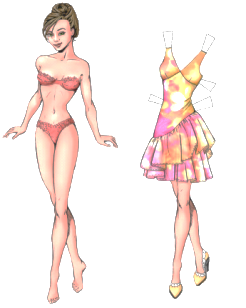 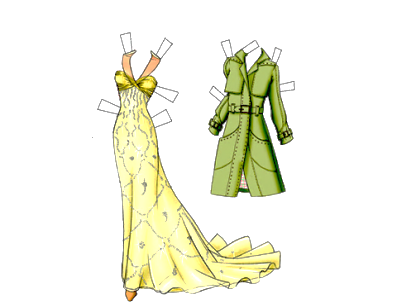 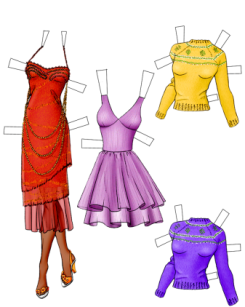 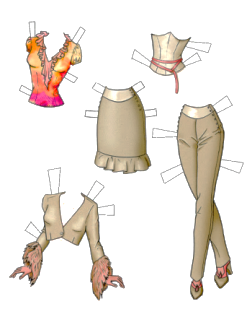 Воспитатель: Молодцы дети вы  помогаете мамам, сделали доброе дело.  Вот видите ребята, какие  у вас мамы самые добрые, замечательные. Они гордятся, что у нихтакие внимательные,  воспитанные  дети.    Ведь когда вам весело, она радуется, смеётся,  а если  вам грустно  мама  чувствует, она  возьмёт на руки, обнимет,  приласкает, успокоит, подарит, свою любовь и нежность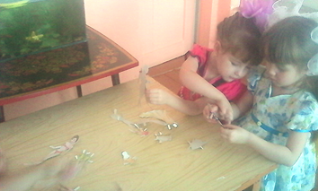 Воспитатель:  Дети  кто из вас знает стихотворение о маме?     Чтение стихов о маме      Я поздравить мамочку      С праздником хочу      Сделаю для мамы      Все, что захочу        Уберу свой столик,      Вымою игрушки,      Постелю кроватку      Куколке-подружке      Вместе с куклой Ниной      Испечем печенье      Хоть из пластилина,      Но ведь угощенье.      (Аня).Мамин портрет.Я протру стекло и раму, Потому что в раме - мама.Дочиста протру я раму: Ояень уж люблю я маму!    (Рома).***Мама – это сказка!Мама – это смех!Мама – это смех!Мамы лучше нет!      (Витя).Воспитатель: Молодцы! Какие хорошие стихи. Ребята предлагаю вам  приготовить подарки  к празднику мам, чтобы было вашим мамам приятно, чтобы мамы порадовались какие у них хорошие, внимательные дети.(Дети проходят к столам, где приготовлены заготовки  к аппликации).Художественно-творческая работа:    аппликация  поделка для мамы  «Ваза с цветами»Воспитатель:  объясняет последовательность выполнения работы.Дети изготавливают работу под музыкальное сопровождение (МП-3  Под песню  «Спасибо маме»).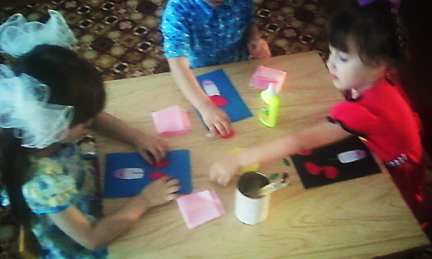 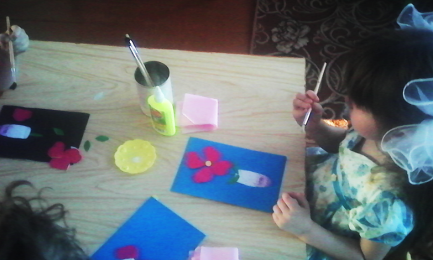 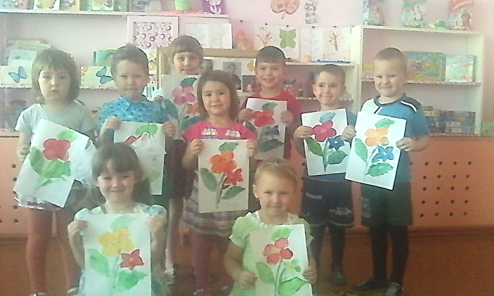 Заключительная часть. Подведение итогов НОД.О ком мы сегодня с вами говорили? Как вы должны относиться  к своим мамам?Вечером, когда придут ваши мамы, вы их порадуете, поздравите с наступающим праздником и подарите свой подарок.